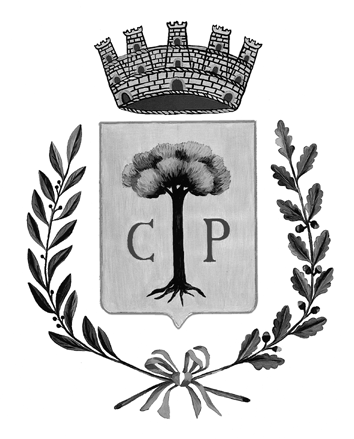 CITTA’  DI  COPERTINOProvincia di LecceAREA SOCIALE E CULTURALEUFFICIO ELETTORALE  ELEZIONE DEI MEMBRI DEL PARLAMENTO EUROPEO SPETTANTI ALL'ITALIA DA PARTE DEI CITTADINI DELL'UNIONE EUROPEA RESIDENTI IN ITALIAIn occasione della prossima elezione del Parlamento europeo, fissata tra il 22 e il 25 maggio 2014 anche i cittadini degli altri Paesi dell'Unione Europea potranno votare in Italia per i membri del Parlamento europeo spettanti all'Italia, inoltrando apposita domanda al sindaco del comune di residenza.Come fare per partecipare al votoLa domanda - il cui modello è disponibile sia presso il comune che sul sito internet del Ministero dell'Interno all'indirizzo: http://elezioni.interno.it/optanti2014.html - dovrà essere presentata agli uffici comunali o spedita mediante raccomandata entro il 24 febbraio 2014.Nel primo caso, la sottoscrizione della domanda, in presenza del dipendente addetto, non sarà soggetta ad autenticazione; in caso di recapito a mezzo posta, invece, la domanda dovrà essere corredata da copia fotostatica non autenticata di un documento di identità del sottoscrittore (art. 38, comma 3, del DPR 28/12/2000, n. 445).Nella domanda - oltre all'indicazione del cognome, nome, luogo e data di nascita - dovranno essere espressamente dichiarati:• la volontà di esercitare esclusivamente in Italia il diritto di voto;• la cittadinanza;• l'indirizzo nel comune di residenza e nello Stato di origine;• il possesso della capacità elettorale nello Stato di origine;• l'assenza di un provvedimento giudiziario a carico, che comporti per lo Stato di origine la perdita dell'elettorato attivo.Gli Uffici comunali comunicheranno tempestivamente l'esito della domanda; in caso di accoglimento, gli interessati riceveranno la tessera elettorale con l'indicazione del seggio ove potranno recarsi a votare.Copia integrale del presente avviso nelle Lingue Inglese, Francese e Tedesco è pubblicata sul sito www.comune.copertino.le.it e all’Albo pretorio On line. Per info: 0832/938337 – E-mail: servizio.elettorale@comune.copertino.le.it; anagrafe@comune.copertino.le.it.Copertino, 3/2/2014 							IL Sindaco Avv. Giuseppe ROSAFIO 73043  COPERTINO  (Lecce) – Via Malta, 10Tel: 0832/ 938311 - Fax 0832/933522 - C. F. 80008830756 - P. IVA 02255920759www.comune.copertino.le.it